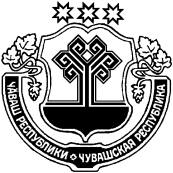 Об утверждении Порядка получения муниципальными служащими, замещающими должности муниципальной службы в администрации Юманайского сельского поселения Шумерлинского района, разрешения представителя нанимателя (работодателя) на участие на безвозмездной основе в управлении общественной организацией (кроме политической партии), жилищным, жилищно-строительным, гаражным кооперативами, товариществом собственников недвижимости в качестве единоличного исполнительного органа или вхождение в состав их коллегиальных органов управленияВ соответствии с пунктом 3 части 1 статьи 14 Федерального закона от 2 марта . № 25-ФЗ «О муниципальной службе в Российской Федерации»,администрация Юманайского сельского поселения постановляет:Утвердить прилагаемый Порядок получения муниципальными служащими, замещающими должности муниципальной службы в администрации Юманайского сельского поселения Шумерлинского района, разрешения представителя нанимателя (работодателя) на участие на безвозмездной основе в управлении общественной организацией (кроме политической партии), жилищным, жилищно-строительным, гаражным кооперативами, товариществом собственников недвижимости в качестве единоличного исполнительного органа или вхождение в состав их коллегиальных органов управления.Признать утратившим силу постановление администрации Юманайского сельского поселения Шумерлинского района от 28.07.2017   № 39 «Об утверждении Порядка получения муниципальными служащими, замещающими должности муниципальной службы в администрации Юманайского сельского поселения Шумерлинского района, разрешения представителя нанимателя (работодателя) на участие на безвозмездной основе в управлении общественной организацией (кроме политической партии), жилищным, жилищно-строительным, гаражным кооперативами, садоводческим, огородническим, дачным потребительским кооперативами, товариществом собственников недвижимости в качестве единоличного исполнительного органа или вхождение в состав их коллегиальных органов управления».Настоящее постановление вступает в силу после его официального опубликования в печатном издании «Вестник Юманайского сельского поселения Шумерлинского района».Глава Юманайского сельского поселения                                                           О.П. Яковлев	                          Приложение к постановлению администрации Юманайского сельского поселения Шумерлинского районаот 14.06.2019  № 45Порядок получения муниципальными служащими, замещающими должности муниципальной службы в администрации Юманайского сельского поселения, разрешения представителя нанимателя (работодателя) на участие на безвозмездной основе в управлении общественной организацией (кроме политической партии), жилищным, жилищно-строительным, гаражным кооперативами, товариществом собственников недвижимости в качестве единоличного исполнительного органа или вхождение в состав их коллегиальных органов управления1. Настоящим Порядком регламентируется порядок получения муниципальными служащими, замещающими должности муниципальной службы в администрации Юманайского сельского поселения (далее – муниципальные служащие), разрешения   представителя    нанимателя (работодателя) на участие на безвозмездной основе в управлении общественной организацией (кроме политической партии), жилищным, жилищно-строительным, гаражным кооперативами, товариществом собственников недвижимости в качестве единоличного исполнительного органа или вхождение в состав их коллегиальных органов управления (далее – участие в управлении некоммерческой организацией). Не требуется получение разрешения представителя нанимателя (работодателя) на участие в управлении органом профессионального союза, в том числе выборным органом первичной профсоюзной организации, созданной в администрации Юманайского сельского поселения Шумерлинского района, в качестве единоличного исполнительного органа или вхождения в состав коллегиального органа управления.Муниципальный служащий, являющийся руководителем, в целях исключения конфликта интересов в администрации Юманайского сельского поселения Шумерлинского района не может представлять интересы муниципальных служащих в выборном профсоюзном органе администрации Юманайского сельского поселения Шумерлинского района в период замещения им указанной должности.             2. Участие в управлении некоммерческой организацией не должно приводить к конфликту интересов или возможности возникновения конфликта интересов при замещении должностей муниципальной службы в администрации Юманайского сельского поселения.            3. До начала участия в управлении некоммерческой организацией муниципальный служащий оформляет заявление о разрешении на участие в управлении некоммерческой организацией (далее – заявление) в письменном виде по форме согласно приложению № 1 к настоящему Порядку и представляет его в администрацию Юманайского сельского поселения.4. Поступившее заявление регистрируется администрацией Юманайского сельского поселения в день его поступления в журнале регистрации заявлений о разрешении на участие в управлении некоммерческой организацией по форме согласно приложению № 2 к настоящему Порядку и в течение одного рабочего дня со дня его регистрации передается представителю нанимателя (работодателю).5. По результатам рассмотрения заявления представитель нанимателя (работодатель) в день поступления заявления выносит одно из следующих решений, проставляя соответствующую резолюцию в верхней части заявления:а) разрешить муниципальному служащему участие в управлении некоммерческой организацией;б) отказать в разрешении муниципальному служащему на участие в управлении некоммерческой организацией.6. Администрация Юманайского сельского поселения не позднее одного рабочего дня, следующего за днем принятия представителем нанимателя (работодателем) решения по результатам рассмотрения заявления уведомляет муниципального служащего о решении, принятом представителем нанимателя (работодателем), путем вручения копии заявления под расписку или направления заказным письмом с уведомлением о вручении по указанному им в заявлении адресу.7. Заявление с визой представителя нанимателя (работодателя) приобщается к личному делу муниципального служащего.8. Нарушение установленного запрета муниципальным служащим является основанием для привлечения его к ответственности в соответствии с законодательством Российской Федерации.Приложение № 1к Порядку получения муниципальными служащими, замещающим должности муниципальной службы в администрации Юманайского сельского поселения, разрешения представителя нанимателя (работодателя) на участие на безвозмездной основе в управлении общественной организацией (кроме политической партии), жилищным, жилищно-строительным, гаражным кооперативами, товариществом собственников недвижимости в качестве единоличного исполнительного органа или вхождение в состав их коллегиальных органов управленияПредставителю нанимателя (работодателю) ______________________________________                                                                                                                      (инициалы, фамилия)от _________________________________________________________________________ ______________________________________                                                                                           (Ф.И.О., замещаемая должность                                                                                          муниципального  служащего)_____________________________________ _____________________________________                                                                                      (адрес муниципального служащего) Заявление о разрешении на участие на безвозмездной основе в управлении общественной организацией (кроме политической партии), жилищным, жилищно-строительным, гаражным кооперативами, товариществом собственников недвижимости в качестве единоличного исполнительного органа или вхождение в состав их коллегиальных органов управленияПрошу разрешить мне участвовать в управлении (войти в состав коллегиального органа управления) ________________________________________________________________________________________________________________________________________(наименование общественной организации (кроме политической партии), жилищного, жилищно-строительного, гаражного кооператива, товарищества собственников недвижимости)на безвозмездной основе в качестве ______________________________________________ _____________________________________________________________________________.(наименование единоличного исполнительного органа или коллегиального органа управления)Выполнение указанной  деятельности будет осуществляться в свободное от муниципальной службы время и не повлечет за собой возникновения конфликта интересов или возможности возникновения конфликта интересов при исполнении служебных обязанностей.При выполнении указанной деятельности обязуюсь соблюдать требования, предусмотренные статьей 14 Федерального закона от 2 марта . № 25-ФЗ «О муниципальной службе в Российской Федерации».«___» ___________ 20__ г. __________________                             ______________________                                                                             (подпись)                                                                  (расшифровка подписи)Приложение № 2к Порядку получения муниципальными служащими, замещающими должности муниципальной службы в администрации Юманайского сельского поселения, разрешения представителя нанимателя (работодателя)  на участие на безвозмездной основе в управлении общественной организацией (кроме политической партии), жилищным, жилищно-строительным, гаражным кооперативами, товариществом собственников недвижимости в качестве единоличного исполнительного органа или вхождение в состав их коллегиальных органов управленияЖ У Р Н А Лрегистрации заявлений о разрешении на участие на безвозмездной основе в управлении общественной организацией (кроме политической партии), жилищным, жилищно-строительным, гаражным кооперативами,  товариществом собственников недвижимости в качестве единоличного исполнительного органа или вхождение в состав их коллегиальных органов управленияЧĂВАШ РЕСПУБЛИКИÇĚМĚРЛЕ РАЙОНĚЧУВАШСКАЯ РЕСПУБЛИКА ШУМЕРЛИНСКИЙ  РАЙОН  ЮМАНАЙ ЯЛ ПОСЕЛЕНИЙĚН АДМИНИСТРАЦИЙĚ ЙЫШĂНУ14.06.2019    45 №Юманай сали АДМИНИСТРАЦИЯЮМАНАЙСКОГО СЕЛЬСКОГОПОСЕЛЕНИЯ ПОСТАНОВЛЕНИЕ14.06.2019    № 45с.Юманай   № ппДата регистрациизаявления о разрешении на участие на безвозмездной основе в управлении общественной организацией (кроме политической партии), жилищным, жилищно-строительным, гаражным кооперативами, товариществом собственников недвижимости в качестве единоличного исполнительного органа или вхождение в состав их коллегиальных органов управления (далее – заявление)Ф.И.О.лица, замещающего должность муниципальной службы в администрации Юманайского сельского поселение   (далее – муниципальный служащий), представившего заявлениеДолжностьмуниципального служащего, представившего заявлениеПодписьмуниципального служащего, представившего заявлениеФ.И.О., подпись должностного лица администрации Юманайского сельского поселения, принявшего заявление123456